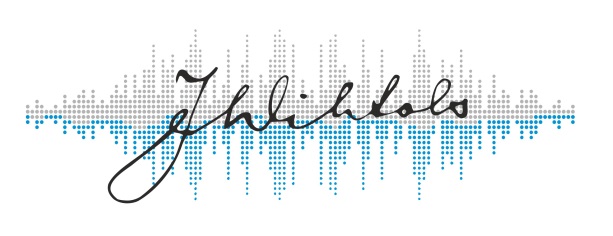 Jāzeps Vītols 4th International Vocal CompetitionJāzeps Vītols 4th International Vocal CompetitionRound II, June 17Round II, June 17SingerPerformance in  Great HallRihards Millers10:10 - 10:40Marcelina Beucher10:40 - 11:10Aurelija Stasiulyte11:10 - 11:40Break - 10 min11:40Margrethe Fredheim11:50 - 12:20Tatevik Ashuryan12:20 - 12:50Tigran Ohanyan12:50 - 13:20Lunch Break 13:20Arman Nikolyan14:30 - 15:00Laura Teivāne15:00 - 15:30Kalvis Kalniņš15:30 - 16:00Break - 10 min16:00Hayk Tigranyan16:10 - 16:40Ivanna Komarevych16:40 - 17:10Eun Kuk Kim17:10 - 17:40